Dzień 5Temat dnia: Bezpieczne podróże12.06.2020 r„Prawda czy fałsz?” – zabawa dydaktyczna Rodzic czyta zdanie.  Jeśli zdanie oznacza prawdę, dziecko klaszcze, jeśli zdanie jest fałszywe – dziecko tupie. - Zanim przejdziemy na drugą stronę ulicy trzeba się zatrzymać i popatrzeć jakie jest światło. (prawda) - Kiedy stoimy w jadącym autobusie nie musimy niczego się trzymać. (fałsz) - Na drugą stronę ulicy przechodzimy przez przejście dla pieszych. (prawda) - Jeśli nie ma sygnalizacji świetlnej, to przed przejściem zatrzymujemy się, patrzymy    w lewo, w prawo i jeszcze raz w lewo, jeśli nie jedzie żaden pojazd, można przejść. (prawda) - Jeśli jest światło czerwone, przez ulicę można szybko przebiec. (fałsz) - Dzieci mogą chodzić po ulicy same, bez opieki dorosłych. (fałsz) - w aucie trzeba zapinać pasy bezpieczeństwa. (prawda) - Nie można się bawić w pobliżu ulicy i jeżdżących pojazdów. (prawda) - Jeśli wydarzy się wypadek, należy dzwonić na policję lub na numer alarmowy 112. (prawda)„Opowiadanie Tomka” – aktywne słuchanie opowiadania (autor: Iwona Grygorowicz) Tomek przyszedł dzisiaj do przedszkola w doskonałym humorze. Aż się wszyscy zdziwili, bo przecież Tomek nie lubi rano z nikim się bawić ani rozmawiać. Tak ma i już. a dzisiaj Tomkowi buzia się nie zamykała. No musi, musi szybko opowiedzieć o tym chłopaku z filmu. To był taki film o chłopcu, który zawsze się spieszył – mówi Tomek. i ten chłopiec jechał autobusem i nie siedział, tylko stał i niczego się nie trzymał. a jak autobus zahamował… W tym momencie Rodzic przerywa opowiadanie, a dziecko próbuje wymyśleć dalszy ciąg, przewidzieć skutek. Rodzic przyjmuje jedną z wersji zdarzenia zaproponowaną przez dziecko i kontynuuje opowiadanie. Ale, wiecie co? – mówi Tomek. To nie wszystko co się wydarzyło, bo kiedy ten chłopak wysiadł z autobusu, to od razu pobiegł na drugą stronę ulicy, wcale się nie zatrzymał, nawet na chwilę i… W tym momencie Rodzic przerywa opowiadanie, a dziecko próbuje wymyśleć dalszy ciąg, przewidzieć skutek. Rodzic przyjmuje jedną z wersji zdarzenia zaproponowaną przez dziecko i kontynuuje opowiadanie. Tomek był bardzo przejęty zachowaniem chłopca z filmu i stwierdził, że nikt z jego grupy tak głupio nie zachowałby się. A jak ty myślisz?Zabawa ruchowa: Samochody i garaże – zabawa orientacyjno – porządkowa Rodzic podaje rytm, a dziecko naśladuje poruszające się samochody, dostosowując prędkość poruszania się do podanego rytmu. Na słowne hasło „do garażu” auta – dziecko zatrzymuje się w miejscu wskazanym przez Rodzica np. obok biurka, koło szafek, na dywanie. Zabawę powtarzamy 2-3 razyPraca plastyczna dla chętnych dzieciMÓJ POJAZD – wyklejanka - wydzieranka.Rodzic wycina z kolorowego papieru elementy do układania środków lokomocji np. pociągu, samolotu, auta, łodzi. Dziecko składa elementy wybranego pojazdu, nakleja na kartce i uzupełnia wydzieranką z kolorowej makulatury (droga, morze, rzeka, chmury itp.)Dziecko może posłużyć się również kredkami i wzbogacić pracę o inne elementy.Zabawy ruchowehttps://www.youtube.com/watch?v=OZTYeTEZ2wAhttps://www.youtube.com/watch?v=LNouuY9zrKQhttps://www.youtube.com/watch?v=FZ3pj_ZkldQPraca w domu4-latek ( cz. 4 s. 21)5- latek 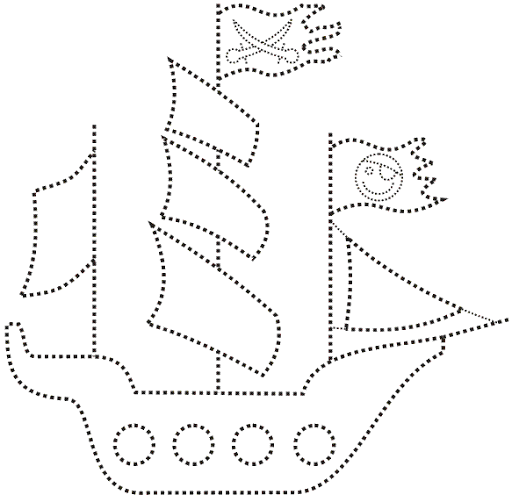 